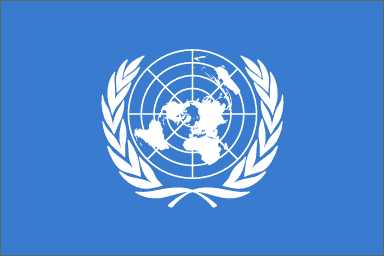 2.1.10. DECLARACIÓN Y PLATAFORMA DE ACCIÓN DE BEIJING 8. Defender los derechos y la dignidad humana intrínseca de las mujeres y los hombres, todos los demás propósitos y principios consagrados en la Carta de las Naciones Unidas, la Declaración Universal de Derechos Humanos y otros instrumentos internacionales de derechos humanos, en particular, la Convención sobre la eliminación de todas las formas de discriminación contra la mujer y la Convención sobre los Derechos del Niño, así como la Declaración sobre la eliminación de la violencia contra la mujer y la Declaración sobre el derecho al desarrollo;83. Medidas que han de adoptar los gobiernos, las autoridades educativas y otras instituciones educativas y académicas: